体験壁貸し出し案内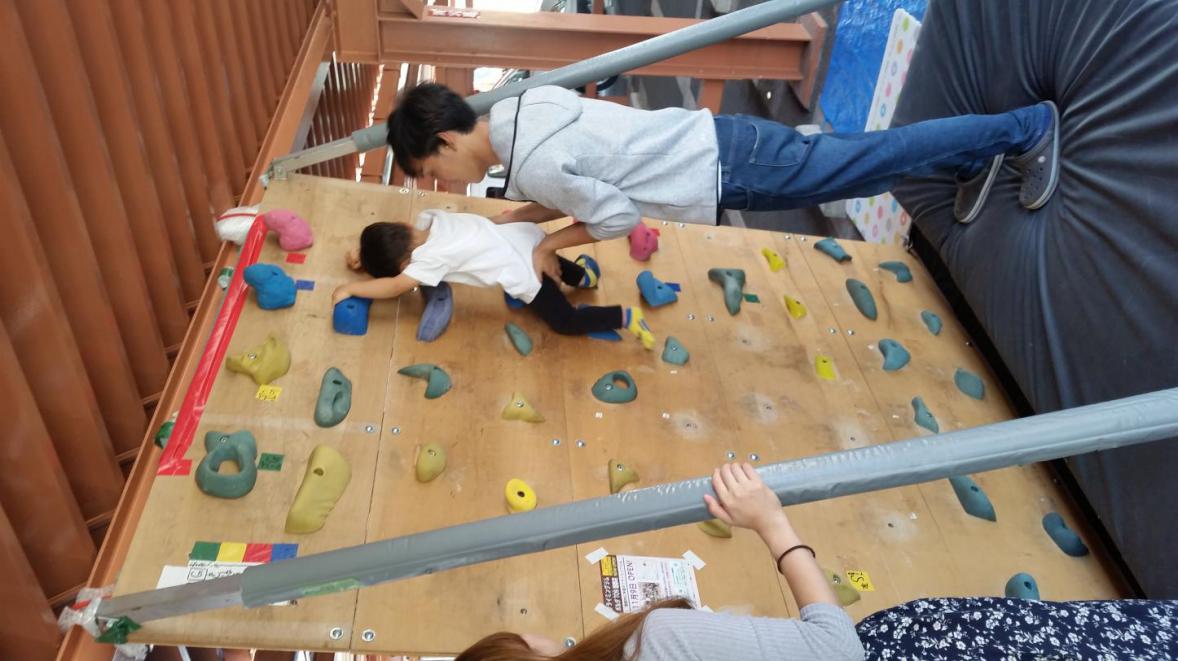 